Lesson 5 Practice ProblemsWhat is the measure of angle ?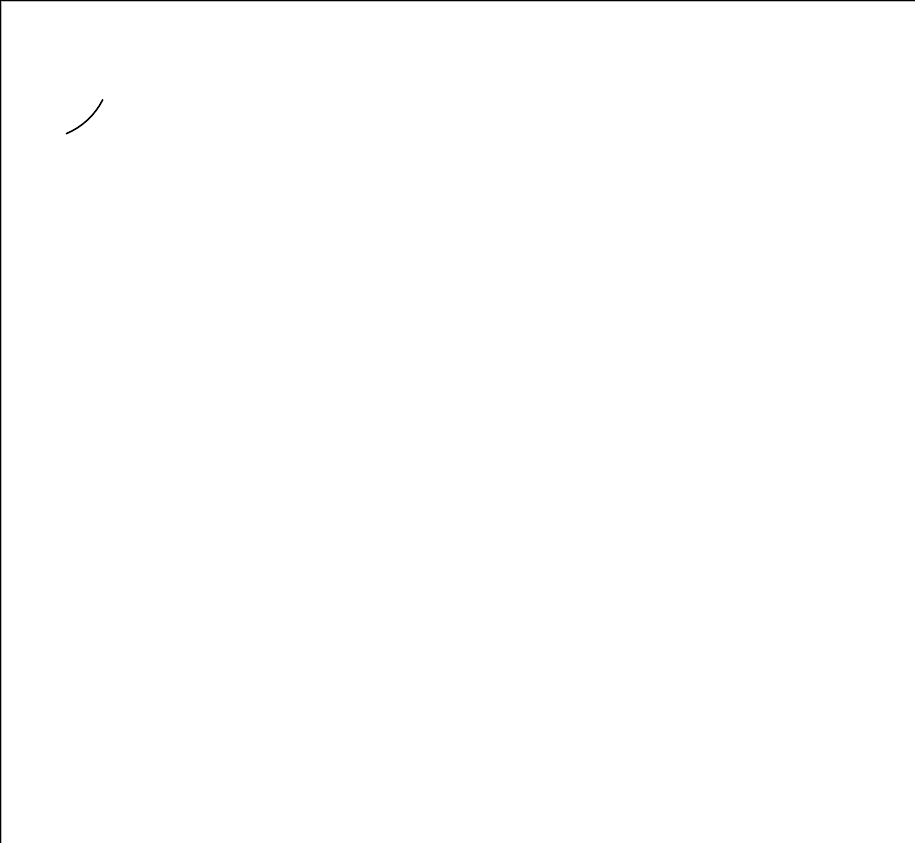 Triangle  is formed by connecting the midpoints of the sides of triangle . The lengths of the sides of  are shown. What is the length of ?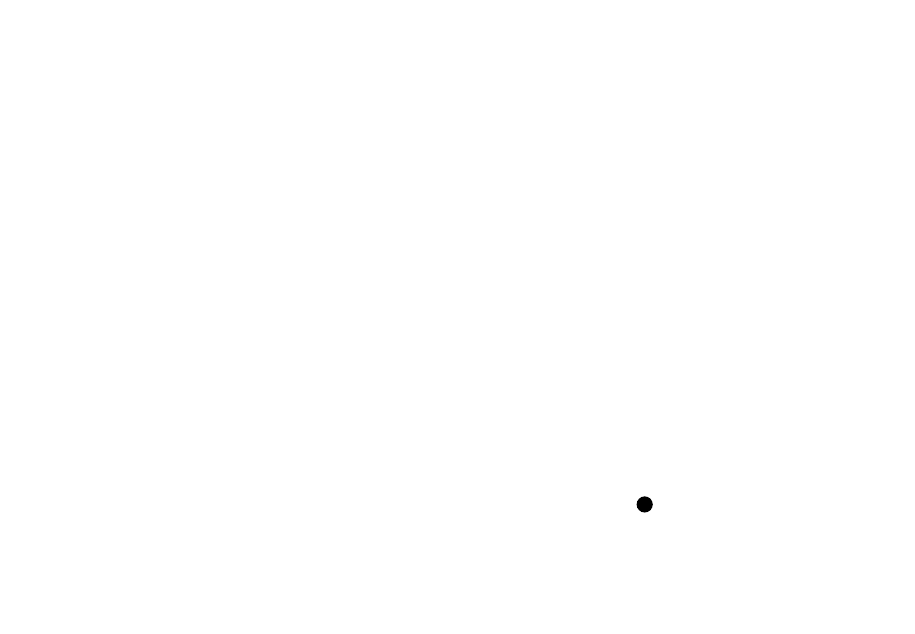 Angle  is taken by a dilation with center  and scale factor  to angle . The measure of angle  is . What is the measure of angle ?(From Unit 3, Lesson 4.)Draw 2 lines that could be the image of line  by a dilation. Label the lines  and .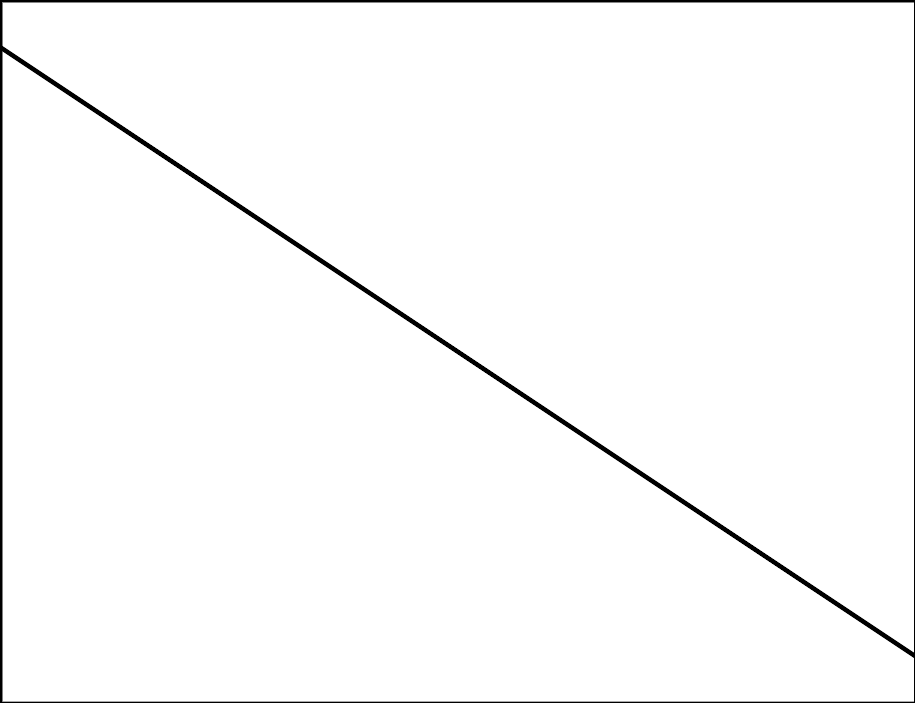 (From Unit 3, Lesson 4.)Is it possible for polygon  to be dilated to figure ? Explain your reasoning.  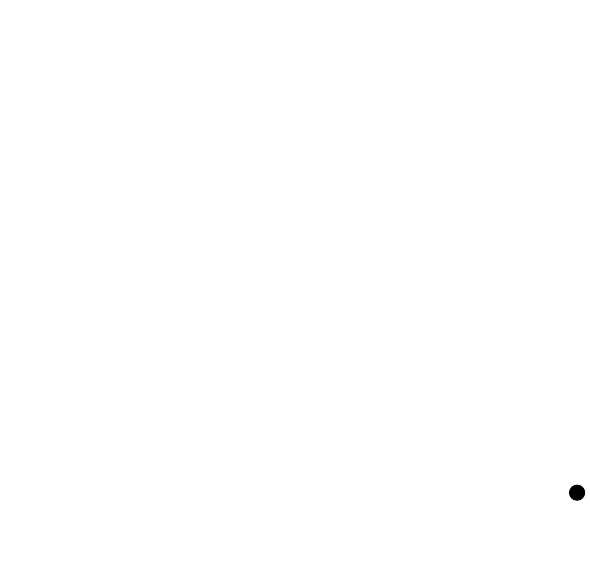 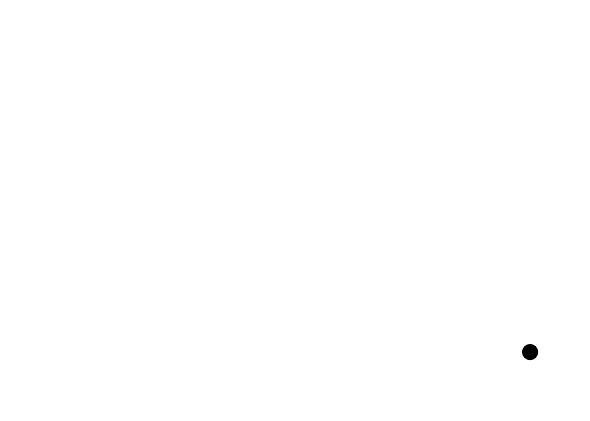 (From Unit 3, Lesson 3.)Triangle  is scaled and the image is . Write 2 equations that could be used to solve for . 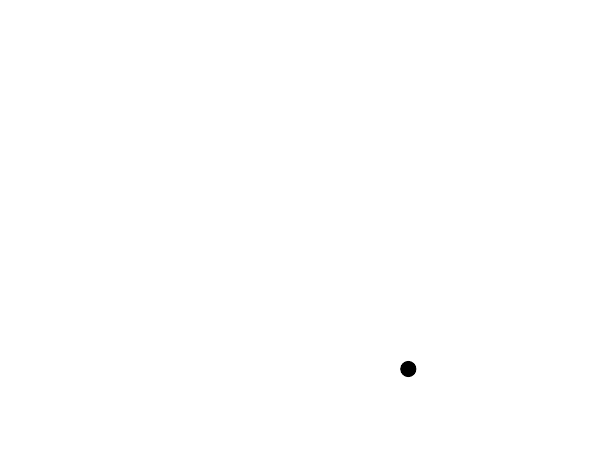 (From Unit 3, Lesson 2.)Lin is using the diagram to prove the statement, “If a parallelogram has one right angle, it is a rectangle.” Given that  is a parallelogram and angle  is a right angle, write a statement that will help prove angle  is also a right angle.Han then states that the 2 triangles created by diagonal  must be congruent. Help Han write a proof that triangle  is congruent to triangle .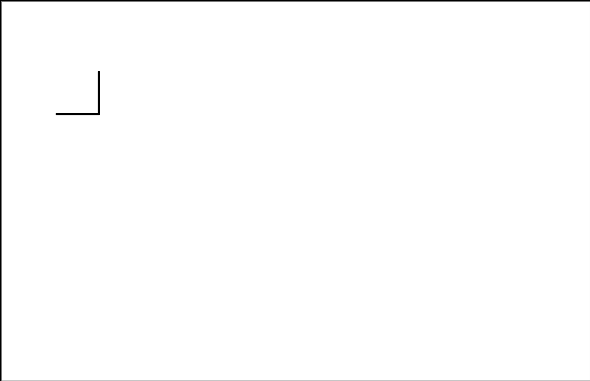 (From Unit 2, Lesson 12.)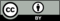 © CC BY 2019 by Illustrative Mathematics®